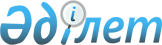 Құрманғазы ауданы әкімдігінің 2014 жылғы 25 ақпандағы № 118 "Құрманғазы ауданы бойынша аудандық маңызы бар автомобиль жолдарының тізбесін бекіту туралы" қаулысына өзгерістер енгізу туралыАтырау облысы Құрманғазы ауданы әкімдігінің 2023 жылғы 23 маусымдағы № 164 қаулысы. Атырау облысының Әділет департаментінде 2023 жылғы 27 маусымда № 5050-06 болып тіркелді
      Құрманғазы ауданы әкімдігі ҚАУЛЫ ЕТЕДІ:
      1. Құрманғазы ауданы әкімдігінің 2014 жылғы 25 ақпандағы № 118 "Құрманғазы ауданы бойынша аудандық маңызы бар автомобиль жолдарының тізбесін бекіту туралы" (нормативтік құқықтық актілерді мемлекеттік тіркеу тізілімінде № 2879 болып тіркелген) қаулысына келесі өзгерістер енгізілсін:
      көрсетілген қаулының қосымшасы, осы қаулының қосымшасына сәйкес жаңа редакцияда мазмұндалсын;
      2. Осы қаулының орындалуын бақылау жетекшілік ететін Құрманғазы ауданы әкімінің орынбасарына жүктелсін.
      3. Осы қаулы оның алғашқы ресми жарияланған күнінен кейін күнтізбелік он күн өткен соң қолданысқа енгізіледі. Атырау облысы Құрманазы ауданы бойынша аудандық маңызы бар автомобиль жолдарының тізбесі
      кестенің жалғасы
       кестенің жалғасы
					© 2012. Қазақстан Республикасы Әділет министрлігінің «Қазақстан Республикасының Заңнама және құқықтық ақпарат институты» ШЖҚ РМК
				
      Аудан әкімінің міндетін атқарушы

Н. Калиев
Құрманғазы ауданы әкімдігінің
2023 жылғы 23 маусымдағы
№ 164 қаулысымен бекітілген
№
Автомобиль жолдары индексі
Автомобиль жолдарының атауы
Жалпы ұзындығы, шақырым
Санаты бойынша, шақырым
Санаты бойынша, шақырым
Санаты бойынша, шақырым
Санаты бойынша, шақырым
Санаты бойынша, шақырым
№
Автомобиль жолдары индексі
Автомобиль жолдарының атауы
Жалпы ұзындығы, шақырым
I
II
III
IV
V
1
2
3
4
5
6
7
8
9
1
КЕ-KR-1
"Дәулеткерей-Алға"
9,5
9,5
2
КЕ-KR-2
"Бөкейхан-Шортанбай"
12,0
12,0
3
КЕ-KR-3
"Ақкөл-Г.Алипов - "Жыланды-4-разъезд"
38,0
38,0
4
КЕ-KR-4
Ақкөл ауылына кірме жол
9,0
9,0
5
КЕ-KR-5
Бөкейхан ауылына кірме жол
1,0
1,0
6
КЕ-KR-6
Жасталап ауылына кірме жол
2,2
2,2
7
КЕ-KR-7
Жыланды ауылына кірме жол
7,8
7,8
8
КЕ-KR-8
Хиуаз ауылына кірме жол
3,5
3,5
9
КЕ-KR-9
Бірлік ауылына кірме жол
1,5
1,5
10
КЕ-KR-10
Орлы ауылына кірме жол
0,8
0,8
11
КЕ-KR-11
"Кудряшов-Жана ауыл-Арна (ММС)"
4,1
4,1
12
КЕ-KR-12
Афанасьев темір жол бекетіне кірме жол
2,2
2,2
13
КЕ-KR-13
Нұржау 
ауылына кірме жол
1,8
1,8
14
КЕ-KR-14
Жалғызапан ауылына кірме жол
22,5
22,5
15
КЕ-KR-15
Қоңыртерек ауылына кірме жол
22,5
22,5
16
КЕ-KR-16
Үштаған ауылына кірме жол
18,0
18,0
17
КЕ-KR-17
Көптоғай ауылына кірме жол
6,2
6,2
18
КЕ-KR-18
Рембаза ауылына кірме жол
2,4
2,4
19
КЕ-KR-19
Сафон ауылына кірме жол
2,6
2,6
20
КЕ-KR-20
"4-разъезд-Қиғаш"
13,4
13,4
21
КЕ-KR-21
Еңбекші ауылына кірме жол
2,2
2,2
22
КЕ-KR-22
Жапырық ауылына кірме жол
1,3
1,3
23
КЕ-KR-23
Жамбыл ауылына кірме жол
1,0
1,0
24
КЕ-KR-24
Облыстық туберкулезге қарсы шипажайға кірме жол
0,5
0,5
Барлығы
186,0
0,0
0,0
0,0
0,0
186,0
Соның ішінде жол жабындысының түрі бойынша, шақырым
Соның ішінде жол жабындысының түрі бойынша, шақырым
Соның ішінде жол жабындысының түрі бойынша, шақырым
Соның ішінде жол жабындысының түрі бойынша, шақырым
Соның ішінде жол жабындысының түрі бойынша, шақырым
Соның ішінде жол жабындысының түрі бойынша, шақырым
асфальтыбетон қабаты
қара жабынды
қара жабынды
қара жабынды
малтатас- қиыршықтасты
топырақты
асфальтыбетон қабаты
малтатасты
қиыршық-тасты
топырақты
малтатас- қиыршықтасты
топырақты
10
11
12
13
14
15
8,0
1,5
9,5
12 
12,0
38,0
9,0
9,0
1 
 1
2,2 
2,2 
 7,8
 7,8
3,5
1,5 
1,5 
0,8
4,1 
4,1 
2,2
1,8
22,5
22,5
18,0
6,2
2,4
 2,6
2,6
13,4
2,2
 1,3
 1,3 
1,0
0,5
49,5
0,0
1,5
0,0
51
135
Көпірлер
Көпірлер
Құбырлар
Құбырлар
Жасыл көшеттер
Жасыл көшеттер
дана
метр
дана
метр
Барлығы, шақырым
қардан қорғаулар
16
17
18
19
20
21
2
91
1
35
6
69,0
1
26
8
84,3
2
269
1
19,8
1
14,4
2
269
8
690
16
187,5
0,0
0,0